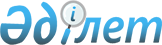 Қазақстан Республикасы Үкіметінің 1999 жылғы 7 желтоқсандағы N 1872 қаулысына өзгерістер енгізу туралыҚазақстан Республикасы Үкіметінің Қаулысы 2000 жылғы 16 мамыр N 734



          "Бюджеттік жүйе туралы"  
 Z990357_ 
  Қазақстан Республикасының 1999 жылғы 




1 сәуірдегі Заңының 24-бабының 4-тармағына сәйкес Қазақстан 
Республикасының Үкіметі қаулы етеді:
     1. "2000 жылға арналған республикалық бюджет туралы" Қазақстан 
Республикасының Заңын іске асыру туралы" (Қазақстан Республикасының 
ПҮКЖ-ы, 1999 жыл, N 53, 530-құжат) Қазақстан Республикасы Үкіметінің 1999 
жылғы 7 желтоқсандағы N 1872  
 P991872_ 
  қаулысына мынадай өзгерістер 
енгізілсін:
     көрсетілген қаулыға 1-қосымшадағы:
     IV "Шығыстар" бөліміндегі:
     3 "Қоғамдық тәртіп және қауіпсіздік" функционалдық тобындағы:
     5 "Жеке адамның, қоғамның және мемлекеттің қауіпсіздігін қамтамасыз 
ету қызметі" ішкі функциясындағы:
     410 "Қазақстан Республикасының Ұлттық қауіпсіздік комитеті" 
мемлекеттік мекемесіндегі:
     76 "Ұлттық қауіпсіздікті қамтамасыз ету" бағдарламасындағы:
     30 "Ұлттық қауіпсіздік комитетінің аппараты мен аумақтық органдары" 
кіші бағдарламасында 3-бағандағы "3068273" саны "3062073" санымен 
ауыстырылсын;
     31 "Қазақстан Республикасы ҰҚК Алматы қаласы және Алматы облысы 
бойынша департаменті" кіші бағдарламасында 3-бағандағы "308550" саны 
"314750" санымен ауыстырылсын.
     2. Осы қаулы қол қойылған күнінен бастап күшіне енеді.
     
     Қазақстан Республикасының
        Премьер-Министрі
     
     
     Оқығандар:
    Қобдалиева Н.М.
    Орынбекова Д.К.      
     
      
      


					© 2012. Қазақстан Республикасы Әділет министрлігінің «Қазақстан Республикасының Заңнама және құқықтық ақпарат институты» ШЖҚ РМК
				